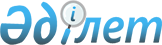 Ақтөбе облысының әлеуметтік маңызы бар қатынастар тізбесін айқындау туралыАқтөбе облыстық мәслихатының 2019 жылғы 19 маусымдағы № 431 шешімі. Ақтөбе облысының Әділет департаментінде 2019 жылғы 25 маусымда № 6264 болып тіркелді
      Ескерту. Шешімнің атауына өзгеріс енгізілді - Ақтөбе облыстық мәслихатының 13.12.2023 № 83 шешімімен (алғашқы ресми жарияланған күнінен кейін күнтізбелік он күн өткен соң қолданысқа енгізіледі).
      "Қазақстан Республикасындағы жергілікті мемлекеттік басқару және өзін-өзі басқару туралы" Қазақстан Республикасы Заңының 6-бабына, Қазақстан Республикасы Бюджет кодексінің 54-бабының 1-тармағының 10) тармақшасына, "Автомобиль көлігі туралы" Қазақстан Республикасы Заңының 14-бабының 1-тармағының 5) тармақшасына сәйкес Ақтөбе облыстық мәслихаты ШЕШТІ:
      Ескерту. Кіріспе жаңа редакцияда - Ақтөбе облыстық мәслихатының 13.12.2023 № 83 шешімімен (алғашқы ресми жарияланған күнінен кейін күнтізбелік он күн өткен соң қолданысқа енгізіледі).


      1. Ақтөбе облысының әлеуметтік маңызы бар қатынастар тізбесі қосымшаға сәйкес айқындалсын.
      Ескерту. 1 тармаққа өзгеріс енгізілді - Ақтөбе облыстық мәслихатының 13.12.2023 № 83 шешімімен (алғашқы ресми жарияланған күнінен кейін күнтізбелік он күн өткен соң қолданысқа енгізіледі).


      2. Осы шешім оның алғашқы ресми жарияланған күнінен кейін күнтізбелік он күн өткен соң қолданысқа енгізіледі. Ақтөбе облысының әлеуметтік маңызы бар қатынастар тізбесі
      Ескерту. Қосымша жаңа редакцияда - Ақтөбе облыстық мәслихатының 13.12.2023 № 83 шешімімен (алғашқы ресми жарияланған күнінен кейін күнтізбелік он күн өткен соң қолданысқа енгізіледі).
					© 2012. Қазақстан Республикасы Әділет министрлігінің «Қазақстан Республикасының Заңнама және құқықтық ақпарат институты» ШЖҚ РМК
				
      Облыстық мәслихаттың сессия төрағасы 

Б. БЕРКІМБАЕВ

      Облыстық мәслихаттың хатшысы 

С. ҚАЛДЫҒҰЛОВА
Облыстық мәслихаттың 
2019 жылғы 19 маусымдағы 
№ 431 шешіміне қосымша
№
Әлеуметтік маңызы бар қатынастардың атауы
Әлеуметтік маңызы бар қатынастардың атауы
Қатынастың түрі
1.
Ақтөбе - Алға
Алға ауданы
облысішілік
2.
Ақтөбе - Маржанбұлақ
Алға ауданы
облысішілік
3.
Ақтөбе - Темірбек Жүргенов
Әйтеке би ауданы
облысішілік
4.
Ақтөбе - Қарауылкелді
Байғанин ауданы
облысішілік
5.
Ақтөбе - Бадамша
Қарғалы ауданы
облысішілік
6.
Ақтөбе - Ырғыз
Ырғыз ауданы
облысішілік
7.
Ақтөбе - Қобда
Қобда ауданы
облысішілік
8.
Ақтөбе - Сарыжар
Мәртөк ауданы
облысішілік
9.
Ақтөбе - Родниковка
Мәртөк ауданы
облысішілік
10.
Ақтөбе - Мәртөк
Мәртөк ауданы
облысішілік
11.
Ақтөбе - Мәртөк - Жайсаң
Мәртөк ауданы
облысішілік
12.
Ақтөбе - Қандыағаш
Мұғалжар ауданы
облысішілік
13.
Ақтөбе - Ембі
Мұғалжар ауданы
облысішілік
14.
Ақтөбе - Ойыл
Ойыл ауданы
облысішілік
15.
Ақтөбе - Шұбарқұдық
облысішілік
16.
Ақтөбе - Кеңкияқ - Саркөл
облысішілік
17.
Ақтөбе - Жаңажол
облысішілік
18.
Ақтөбе - Хромтау
Хромтау ауданы
облысішілік
Хромтау ауданы
Хромтау ауданы
Хромтау ауданы
Хромтау ауданы
19.
Ақжол дүкені - 22 квартал шағын ауданы
Хромтау қаласы
қалалық
20.
Жаңа станция шағын ауданы - 22 квартал шағын ауданы
Хромтау қаласы
қалалық
21.
Дөң ауылдық әкімдігі - Казпошта
Хромтау қаласы
қалалық
Қобда ауданы
Қобда ауданы
Қобда ауданы
Қобда ауданы
22.
Қобда - Көкүй
ауданшілілік
23.
Әль-Фараби көшесі - Мешіт
Қобда ауылы
ауылдық
Мұғалжар ауданы
Мұғалжар ауданы
Мұғалжар ауданы
Мұғалжар ауданы
24.
Шапағат ауруханасы - Самал шағын ауданы
Қандыағаш қаласы
қалаішілік
25.
Шапағат ауруханасы - Сәкен Сейфуллин көшесі
Қандыағаш қаласы
қалаішілік